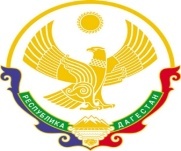 РЕСПУБЛИКА ДАГЕСТАНМУНИЦИПАЛЬНЫЙ РАЙОН «ГУМБЕТОВСКИЙ РАЙОН»СОБРАНИЕ ДЕПУТАТОВ СЕЛЬСКОГО ПОСЕЛЕНИЯ«СЕЛО ЧИРКАТА»__________________________________________________________________________________________________________________________________________________________________________________________________Индекс: 368933,  ИНН 0509001783КПП 050901001   e-mail: aspchirkata@mail.ruРЕШЕНИЕот 12 февраля 2019 года                                                                                                         № 02 «О внесении изменений и дополнений в Устав муниципального образования сельского поселения «село Чирката»      В соответствии со ст. 7, 35, 44  Федерального закона от 06.10.2003 г № 131-ФЗ « Об общих принципах организации местного самоуправления в Российской Федерации», и с целью приведения Устава муниципального образования сельского поселения «село Чирката» в соответствие с федеральным и региональным законодательством, Собрание депутатов сельского поселения «село Чирката»,РЕШИЛО:       1. Внести в Устав муниципального образования сельского поселения «село Чирката», принятый Собранием депутатов сельского поселения «село Чирката» от 10.08.2017 № 6, следующие изменения и дополнения:В статье 24:В части 1 слова  "состоит из 7 депутатов" заменить словами "состоит из 10 депутатов ".         2. В порядке, установленном Федеральным законом от 21.07.2005 г. № 97-ФЗ «О государственной регистрации Уставов муниципальных образований», предоставить настоящее Решение о внесении изменений в Устав муниципального образования сельского поселения «село Чирката» на государственную регистрацию в Управление Министерства юстиции Российской Федерации по Республике Дагестан в течение 15 дней. 3. И.о. Главы сельского поселения «село Чирката» обнародовать Решение «О внесении изменений и дополнений в Устав сельского поселения «село Чирката»  после государственной регистрации в течение 7 дней и направить в Управление Министерства юстиции Российской Федерации по Республике Дагестан сведения об источнике и о дате официального обнародования Решения «О внесении изменений в Устав сельского поселения «село Чирката» для включения указанных сведений в государственный реестр уставов муниципальных образований Республики Дагестан в 10-дневной срок.       4. Настоящее решение вступает в силу со дня его официального обнародования, произведенного после его государственной регистрации.И.о. Главы сельского поселения                                                Магомедбакиров М.И.